Remove the Old Exchange AccountOpen the Gmail app.Tap the menu (three bars) icon in the upper left corner 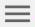 Select Settings Select your current account (yourname@jfscinti.org or yourname@jfedcin.org or yourname@mayersonjcc.org)Tap the menu (three dots) icon in the upper right corner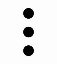 Select manage accountsSelect your current Exchange account (yourname@jfscinti.org or yourname@jfedcin.org or yourname@mayersonjcc.org)Select Remove AccountSelect Remove Account (to confirm)Setting Up a NEW Office 365 / Microsoft 365 Email on an Android DeviceOpen the Gmail app.Tap the menu (three bars) icon in the upper left corner Select Settings Select Add account Select Exchange and Microsoft 365Enter your full email address (yourname@jfscinti.org or yourname@jfedcin.org or yourname@mayersonjcc.org) and select Next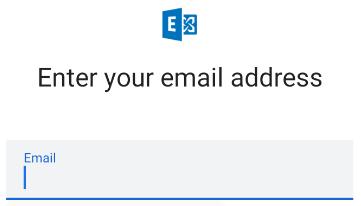 (If you are asked if this is Work/School account or Personal, Select Work/School).Enter your password and select Sign In. (This is the password you created when you signed on to Office 365).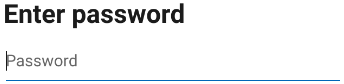 Accept – Connection our serverSave – SettingsYou may need to Review Permissions to allow Gmail acces	Select Activate to enable device admin privileges	Select Allow to let Gmail access contacts	Select Allow to let Gmail Select Done